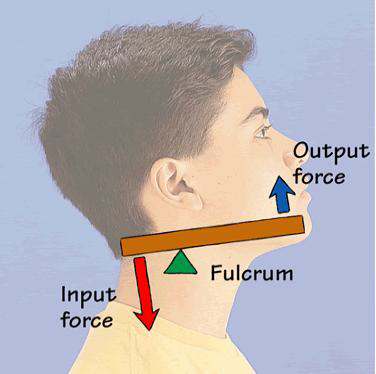 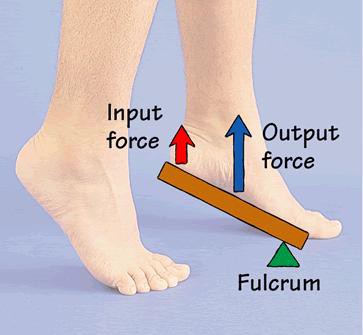 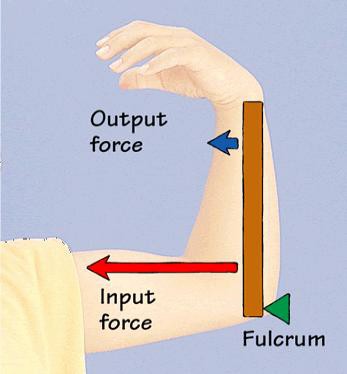 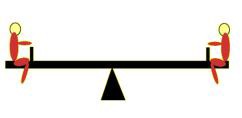 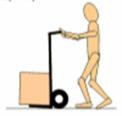 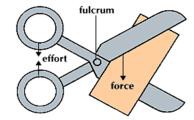 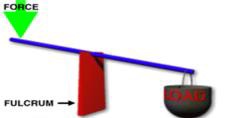 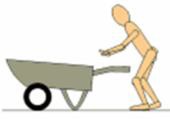 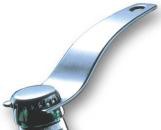 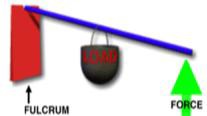 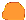 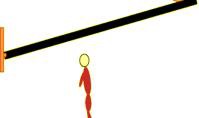 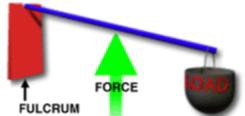 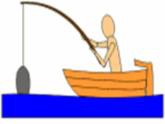 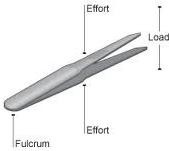 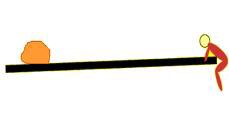 First ClassLeverSecond ClassLeverThird ClassLeverFirst ClassLeverSecond ClassLeverThird ClassLever